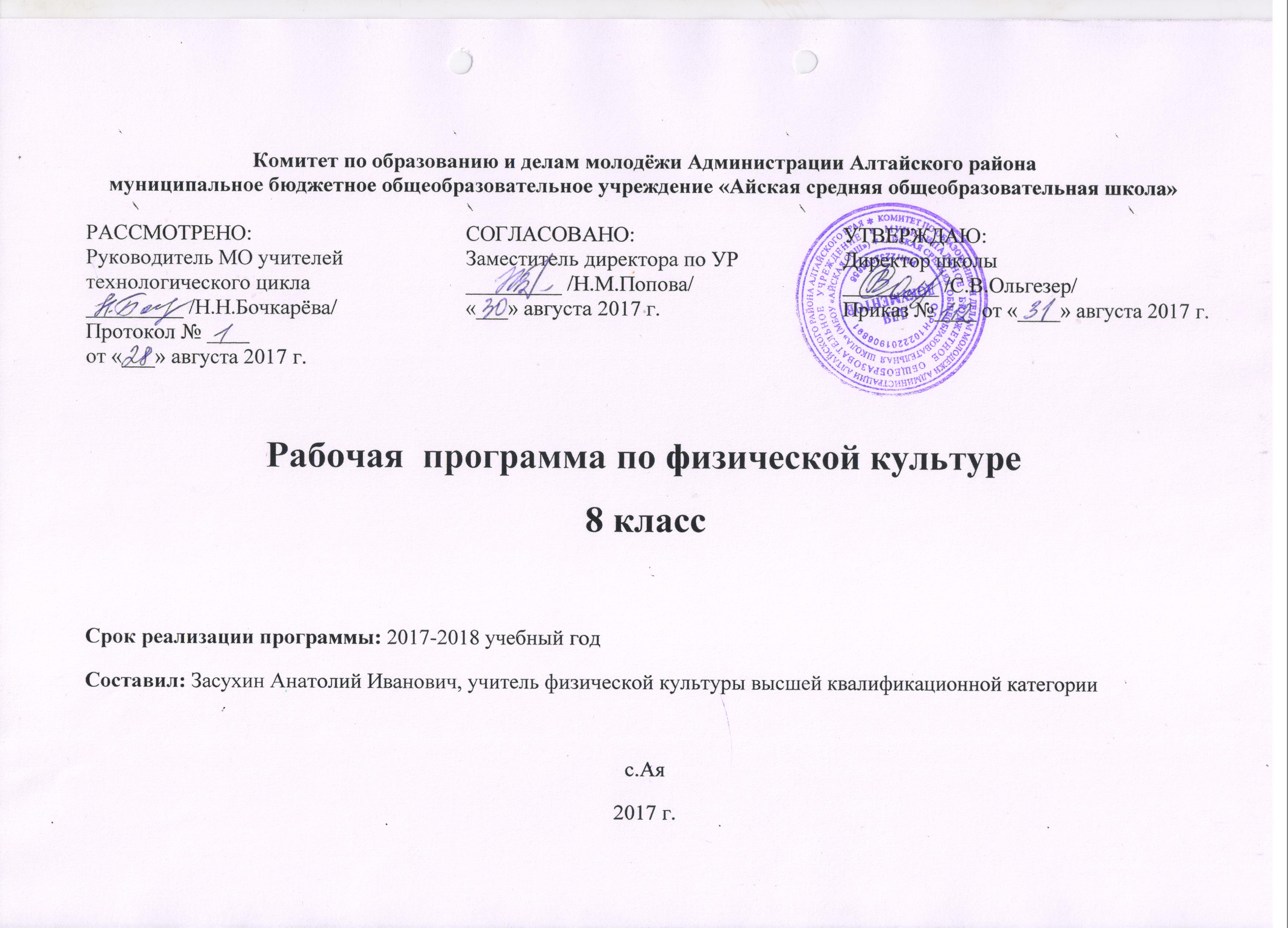 ПОЯСНИТЕЛЬНАЯ ЗАПИСКАРабочая программа по дисциплине «Физическая культура» составлена на основе Комплексной программы физического воспитания учащихся 1 – 11 классов (В.И.Лях, А.А.Зданевич. – М.: Просвещение, 2011)Рабочая программа предназначена для обучения учащихся 8 классов общеобразовательной школы. Согласно действующему учебному плану и с учётом направленности классов программа предполагает обучение: 8 класс – 105 часов (3 часа в неделю)	Содержание программного материала состоит из двух основных частей: базовой и вариативной (дифференцированной). Освоение базовых основ физической культуры объективно необходимо и обязательно для каждого ученика. Без базового компонента невозможна успешная адаптация к жизни в человеческом обществе и эффективное осуществление трудовой деятельности независимо от того, чем бы хотел молодой человек заниматься в будущем. Базовый компонент составляет основу общегосударственного стандарта общеобразовательной подготовки в сфере физической культуры и не зависит от региональных, национальных и индивидуальных особенностей ученика.	Вариативная (дифференцированная) часть физической культуры обусловлена необходимостью учета индивидуальных способностей детей, региональных, национальных и местных особенностей работы школ.	Часы вариативной части программного материала распределены следующим образом:8 класс (18 часов) – для освоения спортивных игр: баскетбол 14 часов, футбол – 2 часа, гандбол – 2 часа.Программный материал усложняется по разделам каждый год за счет увеличения сложности элементов на базе ранее пройденных.	Данная рабочая программа реализуется в 2017-2018 учебном году.ЦЕЛИ И ЗАДАЧИ ОБУЧЕНИЯЦелью физического воспитания в школе является содействие всестороннему развитию личности посредством формирования физической культуры личности школьника. Слагаемыми физической культуры являются: крепкое здоровье, хорошее физическое развитие, оптимальный уровень двигательных способностей, знания и навыки в области физической культуры, мотивы и освоенные способы (умения) осуществлять физкультурно-оздоровительную и спортивную деятельность.Достижение цели физического воспитания обеспечивается решением следующих основных задач, направленных на:• 	 укрепление здоровья, содействие гармоническому физическому развитию;•	обучение жизненно важным двигательным умениям и навыкам;•	развитие двигательных (кондиционных и координационных) способностей;•	приобретение необходимых знаний в области физической культуры и спорта;•	воспитание потребности и умения самостоятельно заниматься физическими упражнениями, сознательно применять их в целях отдыха, тренировки, повышения работоспособности и укрепления здоровья;•	содействие воспитанию нравственных и волевых качеств, развитие психических процессов и свойств личности.Система физического воспитания, объединяющая урочные внеклассные и внешкольные формы занятий физическими упражнениями и спортом, должна создавать максимально благoприятные условия для раскрытия и развития не только физических, но и духовных способностей ребенка, его самоопределения. B этой связи в основе принципов дальнейшего развития системы физического воспитания в школе должны лежать идеи личностного и деятельностного подходов, оптимизации и интенсификации учебно-воспитательного процесса.Решая задачи физического воспитания, учителю необходимо ориентировать свою деятельность на такие важные компоненты как воспитание ценностных ориентаций на физическое и духовное совершенствование личности, формирование у учащихся потребностей и мотивов к систематическим занятиям физическими упражнениями, воспитание моральных и волевых качеств, формирование гуманистических отношений, приобретение опыта общения. Школьников необходимо учить способам творческого применения полученных знаний, умений и навыков для поддержания высокого уровня физической и умственной работоспособности, состояния здоровья, самостоятельных занятий.Задачи физического воспитания учащихся.Решение задач физического воспитания учащихся направлено на:• содействие гармоничному физическому развитию, закрепление навыков правильной осанки, развитие устойчивости организма к неблагоприятным условиям внешней среды, воспитание ценностньтх ориентаций на здоровый образ жизни и привычки соблюдения личной гигиены;• обучение основам базовых видов двигательных действий;• дальнейшее развитие координационных (ориентирование в пространстве, перестроение двигательных действий, быстрота и точность реагирования на сигналы, согласование движений, ритм, равновесие, точность воспроизведения и дифференцирования основных параметров движений) и кондиционных (скоростно-силовых, скоростных, выносливости, силы и гибкости) способностей;• формирование основ знаний о личной гигиене, о влиянии занятий физическими упражнениями на основные системы организма, развитие волевых и нравственных качеств;• выработку представлений о физической культуре личности и приемах самоконтроля;• углубление представления об основных видах спорта, соревнованиях, снарядах и инвентаре, соблюдение правил техники безопасности во время занятий, оказание первой помощи при травмах;• воспитание привычки к самостоятельным занятиям физическими упражнениями, избранными видами спорта в свободное время;• выработку организаторских навыков проведения занятий в качестве командира отделения, капитана команды, судьи;• формирование адекватной оценки собственных физических возможностей;• воспитание инициативности, самостоятельности, взаимопомощи, дисциплинированности, чувства ответственности;• содействие развитию психических процессов и обучение основам психической саморегуляции.	Общие задачи получают свое конкретное выражение в каждом классе с учетом возраста, пола, индивидуальных особенностей школьников. Учащиеся подготовительной медицинской группы занимаются на уроках физической культуры в составе класса при условии более строгого индивидуального подхода.ТЕХНОЛОГИИ, ФОРМЫ И МЕТОДЫ ОБУЧЕНИЯ 	Методы   и   формы   обучения:Для организации учебной деятельности учащихся на уроках используются разнообразные методы и формы обучения: Словесный метод (объяснение, пояснение, комментарий, рассказ, беседа, диалог, команды для построений и перестроений, указания – методические и организационные, подсчёт)Наглядный метод (показ, демонстрация)Практический метод (строго регламентированные упражнения, частично регламентированные упражнения -  разучивание по частям, в целом, игровой и соревновательный метод)Коллективная, групповая, парная, индивидуальная формы работы повышают уровень усвоения программного материала.    Технологии, используемые в работе:•	Здоровьесберегающие технологии.•	Игровые методы обучения.Основными формами контроля знаний и умений обучающихся являются:Выполнение учебных нормативов по усвоению навыков, умений, развитию двигательных качеств по предмету физкультура.Техника выполнения приёмов в спортивных играх. ТРЕБОВАНИЯ К УРОВНЮ ПОДГОТОВКИ УЧАЩИХСЯ ОСНОВНОЙ ШКОЛЫВ результате изучения курса «Физическая культура» учащиеся должны: Знать:• основы истории развития физической культуры в России (в СССР);• особенности развития избранного вида спорта;• педагогические, физиологические и психологические основы обучения двигательным действиям и воспитания физических качеств, современные формы построения занятий и систем занятий физическими упражнениями с разной функциональной направленностью;• биодинамические особенности и содержание физических упражнений общеразвивающей и корригирующей направленности, основы их использования в решении задач физического развития и укрепления здоровья;• физиологические основы деятельности систем дыхания, кровообращения и энергообеспечения при мышечных нагрузках, возможности их развития и совершенствования средствами физической культуры в разные возрастные периоды;• возрастные особенности развития ведущих психических процессов и физических качеств, возможности формирования индивидуальных черт и свойств личности посредством регулярных занятий физической культурой;• психофункциональные особенности собственного организма;• индивидуальные способы контроля за развитием адаптивных свойств организма, укрепления здоровья и повышения физической подготовленности;• способы организации самостоятельных занятий физическими упражнениями с разной функциональной направленностью, правила использования спортивного инвентаря и оборудования, принципы создания простейших спортивных сооружений и площадок;• правила личной гигиены, профилактики травматизма и оказания доврачебной помощи при занятиях физическими уiiражнениями.Уметь:• технически правильно осуществлять двигательные действия избранного вида спортивной специализации, использовать их в условиях соревновательной деятельности и организации собственного досуга;• проврдить самостоятельные занятия по развитию основных физических способностей, коррекции осанки и телосложения• разрабатывать индивидуальный двигательный режим, подбирать и планировать физические упражнения, поддерживать оптимальный уровень индивидуальной работоспособности;• контролировать и регулировать функциональное состояние организма при выполнении физических упражнений, добиваться оздоровительного эффекта и совершенствования физических кондиций;• управлять своими эмоциями, эффективно взаимодействовать со взрослыми и сверстниками, владеть культурой общения;• соблюдать правила безопасности и профилактики травматизма на занятиях физическими упражнениями, оказывать первую помощь при травмах и несчастных случаях;• пользоваться современным спортивным инвентарем и оборудованием, специальными техническими средствами с целью повышения эффективности самостоятельных форм занятий физической культурой.Демонстрировать:Двигательные умения, навыки и способностиВ циклических и ациклических локомоциях: с максимальной скоростью пробегать 60 м из положения низкого старта; в ранномерном темпе бегать до 20 мин (мальчики) и до 15 мин (девочки); после быстрого разбега с 9—13 шагов совершать прыжок в длину; выполнять с 9—13 шагов разбега прыжок в высоту способом «перешагивание»; проплывать 50 м.В метаниях на дальность и на меткость: метать малый мяч и мяч 150 г с места и с разбега (10—12 м) с использованием четырехшажного варианта бросковых шагов с соблюдением ритма; метать малый мяч и мяч 150 г с места и с трех шагов разбега в горизонтальную и вертикальную цели с 10—15 м, метать малый мяч и мяч 150 г с места по медленно и быстро движущейся цели с 10—12 м.В гимнастическах и акробатическах упражнениях: выполнять комбинацию из четырех элементов на перекладине (мальчики) и на разновысоких брусьях (девочки); опорные прыжки через козла в длину (мальчики) и в ширину (девочки); комбинацию движений с одним из предметов (мяч, палка, скакалка, обруч), состоящую из шести элементов, или комбинацию, состоящую из шести гимнастических элементов; выполнять акробатическую комбинацию из четырех элементов, включающую кувырки вперед и назад, стойку на голове и руках, длинный кувырок (мальчики), кувырок вперед и назад в полушпагат, мост и поворот в упор стоя на одном колене (девочки).В единоборствах: осуществлять подводящие упражнения по овладению приемами техники и борьбы в партере и в стойке (юноши).В спортивных играх: играть в одну из спортивных игр (по упрощенным правилам).Физическая подготовленность: должна соответствовать, как минимум, среднему уровню показателей развития основных физических способностей, с учетом региональных условий и индивидуальных возможностей учащихся.Способы фазкультурно-оздоровательной деятельности: самостоятельно выполнять упражнения на развитие быстроты, координации, выносливости, силы, гибкости; соблюдать правила самоконтроля и безопасности во время выполнения упражнений.Способы спортивной деятельности: участвовать в соревновании по легкоатлетическому четырехборью: бег 60 м, прыжок в длину или в высоту с разбега, метание, бег на выносливость; участвовать в соревнованиях по одному из видов спорта.Правила поведения на занятиях физическими упражнениями: соблюдать нормы поведения в коллективе, правила безопасности, гигиену занятий и личную гигиену; помогать друг другу и учителю; поддерживать товарищей, имеющих недостаточную физическую подготовленность; проявлять активность, самостоятельность, выдержку и самообладание.Уровень физической культуры, связанный с региональными и национальными особенностями, определяют региональные и местные органы управления физическим воспитанием. Уровень физической культуры других составляющих вариативной части (материал по выбору учителя, учащихся, определяемый самой школой, по углубленному изучению одного или нескольких видов спорта) разрабатывает и определяет учитель.Уровень физической подготовленности учащихся 13-15 летГОДОВОЙ ПЛАН-ГРАФИК8 КЛАССБАЗОВАЯ ЧАСТЬ СОДЕРЖАНИЯ ПРОГРАММНОГО МАТЕРИАЛА8 КЛАССОсновы знаний о физической культуре, умения и навыки, приемы закаливания, способы саморегуляции и самоконтроляПрограммный материал по данному разделу можно осваивать как на специально отведенных уроках (1—2 ч в четверти), так и в ходе освоения конкретных технических навыков и умений, развития двигательных качеств.Основы знаний о физической культуре, умения и навыки. Естественные основы. Влияние возрастных особенностей организма и его двигательной функции на физическое развитие и физическую подготовленность школьников. Опорно-двигательный аппарат и мышечная система, их роль в осуiцествлении двигательных актов. Значение нервной системы в управлении движениями и регуляции систем дыхания, кровообращения и энергообеспечения. Роль психических процессов в обучении двигательным действиям и движениям. Защитные свойства организма и их профилактика средствами физической культуры.Выполнение основных движений и комплексов физических упражнений, учитывающих возрастно-половые особенности школьников и направленно воздействующих на совершенствование соответствующих физических. функций организма. Планирование и контроль индивидуальных физических нагрузок в процессе самостоятельных занятий физи-ческими упражнениями и спортом различной направленности.Социально-психологические основы. Основы обучения и самообучения двигательным действиям, их роль в развитии внимания, памяти и мышления. Решение задач игровой и соревновательной деятельности с помощью двигательных действий.Совершенствование и самосовершенствование физических способностей, влияние этих процессов на физическое развитие, повышение учебно-трудовой активности и формирование лично-стно-значимых свойств и качеств. Гигиенические основы организации самостоятельных занятий физическими упражнениями, обеспечение их общеукрепляющей и оздоровительной направленности, предупреждение травматизма и оказание посильной помощи при травмах и ушибах.Анализ техники физических упражнений, их освоение и выполнение по показу, объяснению и описанию. Выполнение обще- подготовительных и подводящих упражнений, двигательных действий в разнообразных игровых и соревновательных ситуациях. Комплексы физических упражнений для развития физических способностей и тестирования уровня двигательной подготовленности. Ведение тетрадей по самостоятельным занятиям физическими упражнениями, контролю за функциональным состоянием организма, физическим развитием и физической подготовленностью.Культурно-исторические основы. Основы истории возникиовения и развития физической культуры, олимпийского движения и отечественного спорта. Физическая культура и ее значение в формировании здорового образа жизни современного человека.Изучение учебной и специальной литературы по физической культуре, изложение взглядов и отношений к ее материальным и духовным ценностям. Самостоятельное выполнение заданий учителя на уроках физической культуры.Приемы закаливания. Воздушные ванны. Теплые (свыше +22 °С), безразличные (+20...+22 °С), прохладные (+17...+20 °С), холодные (О.. .+8 °С), очень холодные (ниже О °С).Солнечные ванны. Водные процедуры. Обтирание. Душ. Купание в реке, водоеме. Дозировка данных процедур указана в программе начальной школы. Изменение дозировки следует проводить с учетом индивидуальных особенностей и состояния здоровья учащихся. Пользование баней 1—2 раза в неделю. Температура в парильне +70...+90 °С (2—3 захода по 3—7 мин).Способы самоконтроля. Приемы определения самочувствия, работоспособности, сна, аппетита. Определение нормальной массы (веса), длины тела, окружности трудной клетки и других антропометрических показателей. Приемы самоконтроля физических нагрузок: на выносливость, скоростной, силовой, координационной направленности. Самоконтроль за уровнем физической подготовленности.2. Спортивные игры	В качестве базовых игр рекомендуются баскетбол, ручной мяч, волейбол и футбол. Обучение сложной технике игры основывается на приобретенных в начальной школе простейших умениях обращения с мячом. По своему воздействию спортивная игра является наиболее комплексным и универсальным средством развития ребенка.Специально подобранные игровые упражнения, выполняемые индивидуально, в группах, командах, подвижные игры и задания с мячом создают неограниченные возможности для развития прежде всего координационных (ориентирование в пространстве, быстрота реакции и перестроения двигательных действий, точность дифференцирования и опенивания пространственных, временных и силовых параметров движений, способность к согласованию отдельных движений в целостные комбинации) и кондиционных (силовых, выносливости, скоростных) способностей, а также всевозможных сочетаний этих групп способностей. Одновременно материал по спортивным играм оказывает многостороннее влияние на развитие психических процессов учащегося (восприятие, внимание, память, мышление, воображение и др.), воспитание нравственных и волевых качеств, что обусловлено необходимостью соблюдения правил и условий игровых упражнений и самой игры, согласования индивидуальных, групповых и командных взаимодействий партнеров и соперников.Игровые упражнения и формы занятий создают благоприятные условия для самостоятльного выполнения заданий с мячом, реализации на практике индивидуального и дифференцированного подходов к учащимся, имеющим существенные индивидуальные разлцчия (способности). В этой связи особой заботой следует окружить детей со слабой игровой подготовкой, активно вiыючая их в разнообразные виды игровой деятельности.Материал игр является прекрасным средством и методом формирования потребностей, интересов и эмоций учеников. В этой связи обучение игровому материалу содействует самостоятельным занятиям спортивными играми. 2.1 Баскетбол 2.2. Гандбол2.3 Футбол 2.4 Волейбол 3. Гимнастика с элементами акробатики Обучение гимнастическим упражнениям, начатое в 1—6 классах, расширяется и углубляется. Более сложными становятся упражнения в построениях и перестроениях, общеразвивающие упражнения без предметов и с предметами (набивными мячами, палками, обручами, скакалками, булавами, лентами), акробатические упражнения, упорные прыжки, упражнения в висах в упорах на различных гимнастических снарядах.Большое разнообразие, возможность строго направленного воздействия делают гимнастические упражнения незаменимым средством и методом развития координационных (ритма, равновесия, дифференцирования пространственных, временных и силовых параметров движений, ориентирования в пространстве, согласования движений) и кондиционных способностей (силы рук, ног, туловища, силовоп выносливости, гибкости).После овладения отдельными элементами гимнастические упражнения рекомендуется выполнять в связках, варьируя сочетания, последовательность и число упражнений, включенных в несложные комбинации.Занятия по отделениям, строгая регламентация, необходимость соблюдения дисциплины и порядка позволяют воспитывать такие волевые качества, как самостоятельность, дисциплинированность, чувство коллективизма. В свою очередь, упражнения на снарядах содействуют воспитанию смелости, решительности, уверенности. Гимнастические упражнения создают благоприятные условия для воспитания самоконтроля и самооценки достигнутых результатов.С учетом большой доступности, возможности индивидуальных тренировок гимнастические упражнения являются хорошим средством для организации и проведения самостоятельных занятий, особенно при развитии силы, гибкости и улучшении осанки.Лёгкая атлетика.После усвоения основ легкоатлетических упражнений в беге, прыжках и метаниях, входящих в содержание программы начальной школы, с 5 класса начинается обучение бегу на короткие и средние дистанции, прыжкам в длину и высоту с разбега, метаниям.Данный материал содействует дальнейшему развитию и совершенствованию прежде всего кондиционных и координационных способностей. Основным моментом в обучении легкоатлетическим упражнениям в этом возрасте является освоение согласования движений разбега с огггалкиванием и разбега с выпуском снаряда. После стабильного выполнения разучиваемых двигательных действий следует разнообразить условия выполнения упражнений, дальность разбега в метаниях и прыжках, вес и форму метательных снарядов, способы преодоления естественных и искусственных препятствий и т. д. для повышения прикладного значения занятий и дальнейшего развития координационных и кондиционных способностей.Правильное применение материала по легкой атлетике способствует воспитанию у учащихся морально-волевых качеств, а систематическое проведение занятий на открытом воздухе содействует укреплению здоровья, закаливанию.Точная количественная оценка результатов легкоатлетических упражнений создает благоприятные возможности, позволяющие обучить школьников проведению самостоятельного контроля и оценки физической подготовленности.Способы прыжков учитель определяет самостоятельно в зависимости от наличия соответствующей материальной базы, подготовленности учащихся и методического мастерства. Наиболее целесообразными в освоении в 7 классах являются прыжки в длину с разбега способом «согнув ноги», в высоту с разбега способом «перешагивание». В 8—9 классах можно использовать другие, более сложные спортивные способы прыжков.Учитывая большую доступность и естественность легкоатлетических упражнений, особое значение следует уделять формированию умений учащихся самостоятельно использовать легкоатлетические упражнения во время проведения занятий (тренировок) в конкретных условиях проживания.5. Лыжная подготовка.В начале занятий лыжной подготовкой рекомендуется равномерное прохождение дистанции длиной 2—3 км. Затем с увеличением скорости передвижения дистанция сокращается. Повышение скорости планируется постепенно к концу занятий лыжной подготовкой, что обеспечит суммарную нагрузку и подготовит учащихся к сдаче контрольных нормативов.Умению правильно распределять силы на дистанции учащиеея обучаются на кругах длиной до  с фиксацией времени прохождения каждого круга и последующим анализом результатов. Рекомендуется также провести 1 —2-темповые тренировки, что помогает распределить силы на всей дистанции и улучшает функциональные показатели школьников.На каждом занятии необходимо уделять внимание устранению ошибок в технике, возникающих при увеличении скорости передвижения на различных дистанциях.Успешное освоение техники передвижения на лыжах во многом зависит не только от качества уроков физической культуры, но и от самостоятельных занятий учащихся и выполнения домашних заданий. Задача педагога — ознакомить учащихся с правилами самостоятельной работы для того, чтобы эти занятия не имели отрицательного эффекта.6. Элементы единоборств.Начиная с 7 класса в содержание программного материала включены элементы единоборств. Этот материал, во- первых, способствует овладению учащимися жизненно важными навыками единоборств; во-вторых, оказывает разностороннее воздействие на развитие координационных (ориентирование в пространстве, быстрота реагирования и перестроения двигательных действий, равновесие, вестибулярная устойчивость, способность к произвольному расслаблению мышц, дифференцирование силовых параметров движения) и коцдиционных (скоростно-силовых, силовых, силовой выносливости) способностей. Занятия с использованием единоборств содействуют таюке воспитанию волевых качеств: смелости, решительности, уверенности.Элементы, данного раздела можно изучать в течение всего урока или включать отдельными частями при прохождении материала других разделов, прежде всего гимнастики. Занятия по овладению техническими приемами единоборств требуют тщательной подготовки мест занятий, соблюдения гигиенических правил и техники безопасности.При соответствующей подготовке учителя программный материал может быть расширен за счет изучения приемов других видов единоборств, включая восточные.ВАРИАТИВНАЯ ЧАСТЬ СОДЕРЖАНИЯ ПРОГРАММНОГО МАТЕРИАЛАМатериал вариативной части, связанный с региональными особенностями, и время на его освоение определяют республиканские и областные органы образования. Другую составляющую вариативной части определяет сам учитель по согласованию с дирекцией школы. При выборе материала вариативной части предпочтение следует отдавать национальным видам физических упражнений, игр, единоборств, атакже имеющим большое прикладное значение, прежде всего упражнениям зимних видов спорта (см. пояснительную записку стр. 1).КАЛЕНДАРНО-ТЕМАТИЧЕСКОЕ ПЛАНИРОВАНИЕ8 классНОРМЫ ОЦЕНКИ ЗНАНИЙ, УМЕНИЙ НАВЫКОВ ПО ФИЗКУЛЬТУРЕ	В пределах доступного дети должны знать терминологию, правила игр, способы выполнения упражнений, уметь объяснить это своими словами. Должны уметь выполнять упражнения, предусмотренные программой и пройденные на уроках. Учащиеся должны не только знать правила и содержание игры, но и уметь играть, умело использовать в играх изученные упражнения, согласовывать свои действия с действиями товарищей.	Необходимо, чтобы каждый учащийся в течение четверти получил пять – шесть оценок. При оценке успеваемости принимаются во внимание индивидуальные особенности детей: принадлежность к разным медицинским группам, уровень физического развития, последствия заболеваний и др.	Оценка умений и навыков выставляется за качество выполнения упражнений. Кроме того, следует учитывать количественный показатель учащихся при выполнении учебных нормативов по бегу, прыжкам, метаниям, лыжной подготовке и т.д.	Успеваемость учащихся по физической культуре оценивается по общепринятой в школе пятибалльной системе.	Для всех видов физических упражнений, в том числе и игр, используется следующий критерий оценок:	Оценка «5» – упражнение выполнено в соответствии с заданием, правильно, без напряжения, уверенно; в играх учащийся показал знание правил игры, умение пользоваться изученными упражнениями для быстрейшего достижения индивидуальных и коллективных целей в игре.	Оценка «4» – упражнение выполнено в соответствии с заданием, правильно, но с некоторым напряжением, недостаточно уверенно, в играх учащийся показал знание правил игры, но недостаточно уверенно умеет пользоваться изученными движениями для быстрейшего достижения результатов в игре.	Оценка «3» – упражнение выполнено правильно, но недостаточно точно, с большим напряжением, допущены незначительные ошибки; в играх учащийся показал знание лишь основных правил, но не всегда умеет пользоваться изученными движениями.	Оценка «2» – упражнение выполнено неправильно, с грубыми ошибками; в играх учащийся показал слабое знание правил, неумение пользоваться изученными упражнениями.	Оценка «1» – упражнение не выполнено; в играх учащийся показал незнаниеправил и неумение играть.	Оценка успеваемости за четверть выставляется на основании данных текущего учета. Все оценки, поставленные учащимся в порядке индивидуального и фронтального опроса, имеют влияние на итоговую оценку за четверть. Однако преимущественное значение следует придавать выполнению основных упражнений, изучаемых в течение четверти, а не общим показателям физического развития.	Оценка за год выставляется на основании четвертных оценок в соответствии с общепедагогическими требованиями.Учебные нормативы по усвоению навыков, умений, развитию двигательных качеств по предмету физкультура.8 классФизические способностиФизическиеупражненияМальчикиДевочкиСкоростныеБег 60 м с высокого старта с опорой на руку, с.9,210,2СиловыеЛазанье по канату нарасстояние 6 м, с. Прыжок в длину с места, см.Поднимание туловища из положения лежа на спине, руки за головой, кол-во раз.12180——16518К вынослиностиКроссовый бег 2 км.Передвижение на лыжах 2 км.8 мин 50 с16 мин 30 с10 мин 20 с21 мин 00 сК координацииПоследовательное выполнение пяти кувырков, с.Бросок малого мяча встандартную мишень, м.10,012,014,010,0№п/пФизическиеспособностиКонтрольноеупражнение(теcт)ВозрастлетУровеньУровеньУровеньУровеньУровеньУровень№п/пФизическиеспособностиКонтрольноеупражнение(теcт)ВозрастлетМальчикиМальчикиМальчикиДевочкиДевочкиДевочки№п/пФизическиеспособностиКонтрольноеупражнение(теcт)ВозрастлетНизкийСреднийВысокийНизкийСреднийВысокий1СкоростныеБег 30 м, c11121314156,3 и выше6,05,95,85,56,1—5,55,8—5,45,6—5,25,5—5,15,3—4,95,0 и ниже4,94,84,74,56,4 и выше6,36,26,16,06,3—5,76,2—5,56,0—5,45,9—5,45,8—5,35,1 и ниже5,05,04,94,92Координаци-онныеЧелночный бег3x10 м, с11121314159,7 и выше9,39,39,08,69,3—8,89,0—8,69,0—8,68,7—8,38,4—8,08,5 и ниже8,38,38,07,710,1 и выше10,010,09,99,79,7—9,39,6—9,19,5—9,09,4—9,09,3—8,88,9 и ниже8,88,78,68,5Координаци-онныеЧелночный бег3x10 м, с11121314159,7 и выше9,39,39,08,69,3—8,89,0—8,69,0—8,68,7—8,38,4—8,08,5 и ниже8,38,38,07,710,1 и выше10,010,09,99,79,7—9,39,6—9,19,5—9,09,4—9,09,3—8,88,9 и ниже8,88,78,68,53Скоростно-силовыеПрыжок в длину с места, см1112131415140 и ниже145150160175160—180165—180170—190180—195190—205195 и выше200205210220130 и ниже135140145155150—175155—175160—180160—180165—185185 и выше1902002002054Выносливость6-минутный бег, м1112131415900 и менее9501000105011001000—11001100—12001150—12501200—13001250—13501300 и выше1350140014501500700 и ниже750800850900850—1000900—1050950—11001000—11501050—12001100 и выше11501200125013005ГибкостьНаклонвперед изположениясидя, см11121314152 и ниже22346—86—85—77—98—1010 и выше10911124 и ниже56778—109—1110—1212—1412—1415 и выше161820206СиловыеПодтягивание:на высокой перекладине из виса, кол-во раз (мальчики)1112131415111234—54—65—66—77—86 и выше789106Силовыена низкой перекладине из виса лежа, кол-во раз (девочки)11121314154 и ниже455.510—1411—1512—1513—1512—1319 и выше20191716№ п/пРаздел программыК/чНомера уроковНомера уроковНомера уроковНомера уроковНомера уроковНомера уроковНомера уроковНомера уроковНомера уроковНомера уроков№ п/пРаздел программыК/ч№1-10№ 11-12№13-26№ 27-44№    45-62№63-71№72-89№ 90-91№ 92-102№  103-105Базовая часть программного материала (84 часа)Базовая часть программного материала (84 часа)Базовая часть программного материала (84 часа)Базовая часть программного материала (84 часа)Базовая часть программного материала (84 часа)Базовая часть программного материала (84 часа)Базовая часть программного материала (84 часа)Базовая часть программного материала (84 часа)Базовая часть программного материала (84 часа)Базовая часть программного материала (84 часа)Базовая часть программного материала (84 часа)Базовая часть программного материала (84 часа)Базовая часть программного материала (84 часа)1.1Основы знаний о физической культуре, умения и навыки.В процессе урокаВ процессе урокаВ процессе урокаВ процессе урокаВ процессе урокаВ процессе урокаВ процессе урокаВ процессе урокаВ процессе урокаВ процессе урокаВ процессе урока1.2Спортивные игры. Волейбол.18181.3Гимнастика с элементами акробатики18181.4Лёгкая атлетика2110111.5Лыжная подготовка 18181.6Элементы единоборств99Вариативная часть программного материала (18 часов)Вариативная часть программного материала (18 часов)Вариативная часть программного материала (18 часов)Вариативная часть программного материала (18 часов)Вариативная часть программного материала (18 часов)Вариативная часть программного материала (18 часов)Вариативная часть программного материала (18 часов)Вариативная часть программного материала (18 часов)Вариативная часть программного материала (18 часов)Вариативная часть программного материала (18 часов)Вариативная часть программного материала (18 часов)Вариативная часть программного материала (18 часов)Вариативная часть программного материала (18 часов)2.1Спортивные игры. Баскетбол14142.2Спортивные игры. Гандбол 222.3Спортивные игры. Футбол 22Резерв (3 часа)Резерв (3 часа)Резерв (3 часа)Резерв (3 часа)Резерв (3 часа)Резерв (3 часа)Резерв (3 часа)Резерв (3 часа)Резерв (3 часа)Резерв (3 часа)Резерв (3 часа)Резерв (3 часа)Резерв (3 часа)3.1Подвижная игра «Русская лапта».33ИТОГО:105 часов105 часов105 часов105 часов105 часов105 часов105 часов105 часов105 часов105 часов105 часовОсновная направленность8 класс (14 часов)Баскетбол. На овладение техникой передвижений, остановок, поворотов и стоекСтойки игрока. Перемещения в стойке приставными шагами боком, лицом и спиной вперед. Остановка двумя шагами и прыжком. Повороты без мяча и с мячом.Комбинации из освоенных элементов техники передвижений (перемещения в стойке, остановка, поворот, ускорение)На освоение ловли и передач мяча.Ловля и передача мяча двумя руками от груди и одной рукой от плеча на месте и в движении без сопротивления защитника (в парах, тройках, квадрате, круге)	с пассивным сопротивлением защитника.На освоение техники ведения мяча.Ведение мяча в низкой, среднейвысокой стойке на месте, в движении по прямой, с изменением направления движения и скорости. Ведение без сопротивления защитника ведущей и неведущей рукой	С пассивным сопротивлением защитникаНа овладение техникой бросков мяча.Броски одной и двумя руками с места и в движении (после ведения, после ловли) без сопротивления защитника. Максимальное расстояние до корзины 3,60 м	То же с пассивным противодействием. Максимальное расстояние до корзины 4,80 м в прыжке. Броски однойи двумя рукамив прыжке.На освоение индивидуальной техники защиты.Вырывание и выбивание мяча. Перехват мяча.На закрепление техники владения мячом и развитие координационных способностей.Комбинация из освоенных элементов: ловля, передача, ведение, бросок.На закрепление техники перемещений, владения мячом и развитие координационных способностей.Комбинация из освоенных элементов техники перемещений и владения мячом.На освоении тактики игры.Тактика свободного нападения.На освоении тактики игры.Позиционное нападение и личная за- щита в игровых взаимодействиях 2:2, 3:3, 4:4, 5:5 на одну корзинуНа освоении тактики игры.Нападение быстрым прорывом (3:2)На освоении тактики игры.Взаимодействие двух игроков в нападении и защите через «заслон»На овладение игрой и комплексное развитие психомоторных способностей.Игра по упрощенньтм правиламбаскетбола.Основная направленность8 класс  (2 часа)На овладение техникой передвижений, остановок, поворотов и стоекСтойки игрока. Перемещения в стойке приставными шагами боком и спиной вперед.Остановка двумя шагами и прыжком; повороты без мяча и с мячом.Комбинации из освоенных элементов техники передвижений (перемещения в стойке, остановка, поворот, ускорение)На освоение ловли и передач мячаЛовля и зередача мяча двумя руками на месте и в движении с пассивным сопротивлением защитника. Ловля катящегося мячаНа освоение техники ведения мячаВедение мяча в низкой, средней и высокой стойке на месте. Ведение мяча в движении по прямой, с изменением направления движения и скорости ведения с пассивным сопротивлением защитника.На овладение техникой бросков мячаБроски мяча сверху, снизу и сбоку согнутой и прямой рукой. Семиметровый штрафной бросокНа освоение индивидуальной техники защитыПерехват мяча. Игра вратаряНа совершенствование техникиперемещений, владения мячом иразвитие кондиционных и координационных способностейКомбинация из освоенных элементов техники перемещений и владения мячомНа освоение тактики игрыТактика свободного нападенияНа освоение тактики игрыПозиционное нападение с изменением позицийНа овладение игрой и комплексное развитие психомоторных способностейНападение быстрым прорывом (3:2)На овладение игрой и комплексное развитие психомоторных способностейВзаимодействие трех игроковНа овладение игрой и комплексное развитие психомоторных способностейИгра по упрощенным правилам гандболаНа овладение игрой и комплексное развитие психомоторных способностейИгры и игровые задания 2:1, 3:1, 3:2, 3:3Основная направленность8 класс (2 часа)Футбол. На овладение техникой передвижений, остановок, поворотов и стоекСтойки игрока; перемещения стойке приставными шагами боком и спиной вперед, ускорения, старты из различных положений Комбинации из освоенных элементов техники передвижений (перемещения, остановки, повороты, ускорения)На освоение ударов по мячу и остановок мячаУдар по катящемуся мячу внешней стороной подъема, носком, серединой лба (по летящему мячу)Вбрасывание мяча из-за боковой линии с места и с шагомНа освоение техники ведения мячас активным сопротивлением защитникаНа овладение техникой ударов по воротамУдары по воротам указанными спо- собами на точность (меткость) попадания мячом в цельНа освоение индивидуальной техники защитыПерехват мячаНа закрепление техники владения мячом и развитие координационных способностейКомбинации из освоенньих элементов: ведение, удар (пас), прием мяча, остановка, удар по воротамНа закрепление техники перемещений, владения мячом и развитие координационных способностейКомбинации из освоенных элементов техники перемещений и владения мячомНа освоение тактики игрыТактика свободного нападения с изменением позиций.На овладение игрой и комплексное развитие психомоторныхспособностейИгра по упрощенным правилам на площадках разных размеров Игры и игровые задания 2:1, 3:1, 3:2, 3:3Основная направленностьВолейбол.На овладение техникой передвижений, остановок, поворотов и стоек.Стойки игрока. Перемещения в стойке приставными шагами боком, лицом и спиной вперед. Ходьба, бег и выполнение заданий (сесть на пол, встать, подпрыгнуть и др.)Комбинации из освоенных элементов техники передвижений (перемещения в стойке, остановки, ускорения)На освоение техники приема и передач мяча.Передача мяча над собой, во встречных колоннах. Отбивание мяча кулаком через сеткуНа овладение игрой и комплексное развитие психомо- торных способностеи.Игра по упрощенным правилам волейбола.На развитие координационных способностей (ориентирование в пространстве быстрота реакций и перестроение двигательных действий, дифференцирование силовых, прост ранственных и временных параметров движений, способностей к согласованию движений и ритму).Упражнения по овладению и совершенствованию в технике перемещений и владения мячом, типа бега с изменением направления, скорости, челночный бег с ведением и без ведения мяча и др.; метания в цель различными мячами, жонглирование, упражнения на быстроту и точность реакций, прыжки в заданном ритме; всевозможные упражнения с мячом, выполняемые также в сочетании с бегом, прыжками, акробатическими упражнениямии др. Игровые упражнения типа 2:1, 3:1, 2:2, 3:2, 3:3На развитие выносливостиЭстафеты, круговая тренировка, подвижные игры с мячом, двусторонние игры длительностью от 20 с до 12 мин.На развитие скоростных  и скоростно- силовых способностейБег с ускорением, изменением направления, темпа, ритма, из различных и. п. Ведение мяча в высокой, средней и низкой стойке с максимальной частотой в течение 7—10 с. Подвижные игры, эстафеты с мячом и без мяча. Игровые упражнения с набивным мячом, в сочетании с прыжками, метаниями и бросками мячей разного веса в цель и на дальностьНа освоение техники нижней прямой подачиНижняя прямая подача мяча. Приём подачиНа освоение техники прямого нападающего удараПрямой нападающий удар после подбрасывания мяча партнером.На закрепление техники владения мячом и развитие координационныхспособностейКомбинации из освоенных элементов: прием, передача, удар.На закрепление техники перемещений, владения мячом и развитие координационных способностейКомбинации из освоенных элементов техники перемещений владения мячом.На освоение тактики игрыТактика свободного нападения. Позиционное нападение с изменением позицийНа знания о физической культуреТерминология избранной спортивной игры; техника ловли, передачи, ведения мяча или броска; тактика нападений (быстрый прорыв, расстановка игроков, позиционное нападение) и защиты (зонная и личная защита). Правила и организация избранной игры (цель и смысл игры, игровое поле, количество участников, поведение игроков в нападении и защите). Правила техники безопасности при занятиях спортивными играмиНа овладение организаторскими умениямиОрганизация и проведение подвижных игр и игровых заданий, приближенных к содержаниюразучиваемой игры, помощь в судействе, комплектование команды, подготовка места проведения игрыСамостоятельные занятияУпражнения по совершенствованию координационных, скоростно-силовых, силовых способностей и выносливости. Игровые упражнения по совершенствованию техничсскях приемов (ловля, передача, броски или удары в цель, ведение, сочетание приемов). Подвижные игры и игровые задания, приближснные к содержанию разучиваемых спортивных игр. Правила самоконтроляОсновная направленность8 класс (18 часов)На освоение строевых упражненийКоманда «Прямо!», повороты в движе- нии направо, налевоНа освоение общеразвиващих упражнений без предметов на месте и в движенииСочетание различных положений рук, ног, туловиша. Сочетание движений руками с ходьбой на месте и в движении, с маховыми движениями ногой, с подскоками, с приседаниями, с поворотами. Простые связки. Общеразвивающие упражнения в парахНа освоение общеразвивающих упражнений с предметамиМальчики: с набивным и большим мячом, гантелями (3—5 кг), тренажерами, эспандерамиДевочки: с обручами, булавами, большим мячом, палками, тренажерамиНа освоение и совершенствование висов и упоровМальчики: из виса на подколенках через стойку на руках опускание в упор присев; подъем махом назад в сед ноги врозь; подъем завесом вне.Девочки: из упора на нижней жерди опускание вперед в вис присев; из виса присев на нижней жерди махом одной и толчком другой в вис прогнувшись с опорой на верхнюю жердь; вис лежа на нижней жерди; сед боком на нижней жерди, соскокНа освоение прыжковМальчики: прыжок согнув ноги (козел в длину, высота 110—115 см)Девочки: прыжок боком с поворотом на 900 (конь в ширину, высота )На освоение акробатическихупражненийМальчики: кувырок назад в упор стоя ноги врозь; кувырок вперед и назад; длинный кувырок; стойка на голове и рукахДевочки: мост и поворот в упор стоя на одном колене; кувырки вперед и назадНа развитие координационных способностейОбщеразвивающие упражнения без предметов и предметами; то же с различными способами ходьбы, бега, прыжков, вращений. Упражнения с гимнастической скамейкой, на гимнастическом бревне, на гимнастической стенке, брусьях, перекладине, гимнастическом козле и коне. Акробатические упражнения. Прыжки е пружинного гимнастического мостика в глубину. Эстафеты и игры с использованием гимнастических упражнений и инвентаря.На развитие силовых способностей и силовой выносливостиЛазанье по канату шест гимнастической лестнице.Подтягивания, упражнения в висах и упорах, с гантелями, набивными мячамиНа развитие скоростно силовых способностейОпорные прыжки, прыжки со скакалкой, броски набивного мячаНа развитие гибкостиОбщеразвивающие упражнения с повышенной амплитудой для плечевых, локтевых, тазобедренных, коленных суставов и позвоночника. Упражнения с партнером, акробатические, на гимнастической стенке. Упражнения с предметамиНа знания о физической культуреЗначение гимнастических упражнений для развития координационных спо- собностей; страховка и помощь во время занятий; обеспечение техники безопасности; упражнения для самостоятельной тренировки. История возникновения и забвения античных Олимпийских игр, возрождение Олимпийских игр современности, столетие Олимпийских стартов. Олимпийские принципы, традиции, правила, символика. Олимпийское движение подлинно общечеловеческое движение. Спорт, каким он нужен мируНа овладение организаторскими умениямиСамостоятельное составление простейших комбинаций упражнений, направленных на развитие координационных и коцдиционных способностей. Дозировка упражненийСамостоятельные занятияУпражнения и простейшие программы по развитию силовых, координационных способностей и гибкости с предметами и без предметов, акробатические, с использованием гимнастическях снарядов. Правила самоконтроля. Способы регулирования физической нагрузкиОсновная направленность8 класс (21 час)На овладение техникой спринтерского бега.Низкий старт до от 70 до до70мБег на результат На овладение техникой длительного бегаБег в равномерном темпе - до 20 мин.Бег на (мальчики) и на  (девочки)На овладение техникой прыжка вдлинуПрыжки в длину с 11—13 шагов разбегаНа овладение техникой прыжка ввысотуПрыжки в высоту с 7—9 шагов разбегаНа овладение техникой метания малого мяча в цель и на дальностьМетание теннисного мяча на дальность отскока от стены девушки — с расстояния 12—14 м, юноши — до Бросок набивного мяча () двумя руками из различных и. п. с места, с шага, с двух шагов, с трех шагов, с четырех шагов вперед-вверхНа развитие выносливостиКросс до 15 мин, бег с препятствиями и на местности, минутный бег, эстафеты, круговая тренировка.На развитие скоростно- силовых способностейВсевозможные прыжки и многоскоки, метания в цель и на дальность разных снарядов из разных и. п., толчки и броски набивных мячей весом до  с учетом возрастных и половых особенностейНа развитие скоростных способностейЭстафеты, старты из различных и. п., бег с ускорением, с максимальной скоростьюНа развитие координационных способностейВарианты челночного бега, бега с изменением направления, скорости, способа перемещения, бег с преодоле- нием препятствий и на местности, прыжки через препятствия, на точность приземления и в зоны, метания различных снарядов из различных и. п. в цель и на дальность (обеими руками)На знания о физической культуреВлияние легкоатлетических упражнений на укрепление здоровья и основные системы организма; название разучиваемых упражнений и основы правильной техники их выполнения; прави- ла соревнований в беге, прыжках и метаниях; разминка ддя выполнения легкоатлетических упражнений; представления о темпе, скорости и объеме легкоатлетических упражнений, направленных на развитие выносливости, быстроты, силы, координационных способностей. Правила техники безопасности при занятиях легкой атлетикойНа овладение организаторскими умениямиИзмерение результатов; подача команд; демонстрация упражнений; помощь в оценке результатов и проведении соревнований, в подготовке места проведения занятийСамостоятельные занятияУпражнения и простейшие программы развития выносливости, скоростно-силовых, скоростных и координационных способностей на основе освоенных легкоатлетических упражнений. Правила самоконтроля и гигиеныОсновная направленность8 класс (18 часов)На освоение техники лыжных ходовОдновременный одношажный ход (стартовый вариант). Коньковый ход. Торможение и поворот «плу гом». Прохождение дистанции . Игры:«Гонки с выбы- ванием», «Как по часам», «Биатлон»На знания о физической культуреПравила самостоятельного выполнения упражнений и домашних заданий. Значение занятий лыжным спортом для поддержания работоспособности. Виды лыжного спорта. Применение лыжных мазей. Требования к одежде и обуви занимающегося лыжами. Техника безопасности при занятиях лыжным спортом. Оказание помощи при обморожениях и травмахОсновная направленность8 класс (9 часов)На овладение техникой приемов.Стойки и передвижения в стойке. Захваты рук и туловища. Освобождение от захватов. Приемы борьбы за выгодное положение. Борьба за предмет. Упражнения по овладению приемами страховкиНа развитие координационных способностей.Пройденный материал по приемам единоборств. Подвижные игры типа «Выталкивание из круга», «Бсй петухов», «Часовые и разведчики», «Перетягивание в парах» и т. п.На развитие силовых способностей и силовой выносливости.Силовые упражнения и единоборства в парахНа знания о физической культуре.Виды единоборств. Правила поведения учащихся во время занятий. Гигиена борца. Влияние занятий единоборствами на организм человека и развитие его координационных и кондиционных способностей. Оказание первой помощи при травмахСамостоятельные занятия.Упражнения в парах, овладение приемами страховки, подвижные игрыНа овладение организаторскими способностями.Подготовка мест занятий. Выполнение обязанностей командира отделения, помощника судьи. Оказание помощи слабоуспевающим товарищам в овладении программным материалом№ п/пТема урокаК/чТип урокаЭлементы содержания образования.Требования к уровню подготовки обучающихсяФормы и методы обученияДата Лёгкая атлетика (10 часов)Инвентарь: мячи, гранаты, секундомер, рулетка, футбольный мяч, эстафетные палочки, перекладина.Место занятия: спортплощадка, спортзал (при плохой погоде), пересечённая местность вокруг школы.Лёгкая атлетика (10 часов)Инвентарь: мячи, гранаты, секундомер, рулетка, футбольный мяч, эстафетные палочки, перекладина.Место занятия: спортплощадка, спортзал (при плохой погоде), пересечённая местность вокруг школы.Лёгкая атлетика (10 часов)Инвентарь: мячи, гранаты, секундомер, рулетка, футбольный мяч, эстафетные палочки, перекладина.Место занятия: спортплощадка, спортзал (при плохой погоде), пересечённая местность вокруг школы.Лёгкая атлетика (10 часов)Инвентарь: мячи, гранаты, секундомер, рулетка, футбольный мяч, эстафетные палочки, перекладина.Место занятия: спортплощадка, спортзал (при плохой погоде), пересечённая местность вокруг школы.Лёгкая атлетика (10 часов)Инвентарь: мячи, гранаты, секундомер, рулетка, футбольный мяч, эстафетные палочки, перекладина.Место занятия: спортплощадка, спортзал (при плохой погоде), пересечённая местность вокруг школы.Лёгкая атлетика (10 часов)Инвентарь: мячи, гранаты, секундомер, рулетка, футбольный мяч, эстафетные палочки, перекладина.Место занятия: спортплощадка, спортзал (при плохой погоде), пересечённая местность вокруг школы.Лёгкая атлетика (10 часов)Инвентарь: мячи, гранаты, секундомер, рулетка, футбольный мяч, эстафетные палочки, перекладина.Место занятия: спортплощадка, спортзал (при плохой погоде), пересечённая местность вокруг школы.Лёгкая атлетика (10 часов)Инвентарь: мячи, гранаты, секундомер, рулетка, футбольный мяч, эстафетные палочки, перекладина.Место занятия: спортплощадка, спортзал (при плохой погоде), пересечённая местность вокруг школы.1Лёгкая атлетика. Основы знаний о физической культуре, умения и навыки.1Вводный Задачи на учебный год. Техника безопасности на уроках по лёгкой атлетике. ОФП – лёгкоатлетические упражнения. Спортивные игры. Инструктаж по ТБ. Знать технику безопасности на уроках физической культуры.Коллективная,групповая, индивидуальная.Объяснение, показ.2-3Техника спринтерского бега.2Комплекс-ныйЭстафетный бег.Низкий старт доот 70 до 80 м, до70мБег на результатСпециальные беговые упражнения. Развитие скоростных качеств. Уметь пробегать 100 м с низкого старта с максимальной скоростью.Коллективная,групповая, индивидуальная.Объяснение, показ.4-5Техника длительного бега.2Комплекс-ныйБег в равномерном темпе - до 20 мин.Бег на (мальчики) и на (девочки)Специальные беговые упражнения. Эстафетный бег. Развитие скоростных качеств.Уметь пробегать дистанцию с высокого старта с максимальной скоростью.Коллективная,групповая, индивидуальная.Объяснение, показ.Зачёт.6-7Техника прыжка в длину.2Комплекс-ныйПрыжок в длину способом «согнув ноги».Прыжки в длину с 11—13 шагов разбегаСпециальные беговые упражнения. Развитие скоростно-силовых качеств. Уметь прыгать в длину с  11-13 шагов разбега.Коллективная,групповая, индивидуальная.Объяснение, показ.8-9Техника метания малого мяча в цель и на дальность.2Комплекс-ный8 класс : метание теннисного мяча на дальность отскока от стены девушки — с расстояния 12—14 м, юноши — до 16 м.Бросок набивного мяча (2 кг) двумя руками из различных и. п. с места, с шага, с двух шагов, с трех шагов, с четырех шагов вперед-вверх.Уметь выполнять отведение мяча, выполнять последние бросковые шаги   и финальное усилие в метании мяча на дальность с  разбега, метать мяч на дальность с разбега, сохраняя характерный для техники метания ритм.Коллективная,групповая, индивидуальная.Объяснение, показ.Зачёт.10Развитие выносливости (кросс).1Комплекс-ныйКросс до 15 мин, бег с препятствиями и на местности, минутный бег, эстафеты, круговая тренировка.Бег с гандикапом,командами, в парах, кросс до Уметь пробегать кросс с  максимальной скоростью.Коллективная,групповая, индивидуальная.Объяснение, показ.Спортивные игры (36 часов)Футбол ( 2 часа)Инвентарь: футбольные мячи.Место проведения: футбольное поле.Спортивные игры (36 часов)Футбол ( 2 часа)Инвентарь: футбольные мячи.Место проведения: футбольное поле.Спортивные игры (36 часов)Футбол ( 2 часа)Инвентарь: футбольные мячи.Место проведения: футбольное поле.Спортивные игры (36 часов)Футбол ( 2 часа)Инвентарь: футбольные мячи.Место проведения: футбольное поле.Спортивные игры (36 часов)Футбол ( 2 часа)Инвентарь: футбольные мячи.Место проведения: футбольное поле.Спортивные игры (36 часов)Футбол ( 2 часа)Инвентарь: футбольные мячи.Место проведения: футбольное поле.Спортивные игры (36 часов)Футбол ( 2 часа)Инвентарь: футбольные мячи.Место проведения: футбольное поле.Спортивные игры (36 часов)Футбол ( 2 часа)Инвентарь: футбольные мячи.Место проведения: футбольное поле.11-12Футбол. Учебная игра.2Комплекс-ныйВедение мяча по прямой с изменением направления движения и скорости веденияс активным сопротивлением защитника. Удары по воротам указанными спо- собами на точность (меткость) по- падания мячом в цель. Позиционные нападения без изменения позиций игроковс изменением позиций.Уметь выполнять основные движения, перемещения во время спортивной игры.Коллективная.Объяснение, показ.Баскетбол (14 часов)Инвентарь: баскетбольные мячи.Место занятия: спортивный зал школы.Баскетбол (14 часов)Инвентарь: баскетбольные мячи.Место занятия: спортивный зал школы.Баскетбол (14 часов)Инвентарь: баскетбольные мячи.Место занятия: спортивный зал школы.Баскетбол (14 часов)Инвентарь: баскетбольные мячи.Место занятия: спортивный зал школы.Баскетбол (14 часов)Инвентарь: баскетбольные мячи.Место занятия: спортивный зал школы.Баскетбол (14 часов)Инвентарь: баскетбольные мячи.Место занятия: спортивный зал школы.Баскетбол (14 часов)Инвентарь: баскетбольные мячи.Место занятия: спортивный зал школы.Баскетбол (14 часов)Инвентарь: баскетбольные мячи.Место занятия: спортивный зал школы.13Баскетбол.  Техника передвижений, остановок и стоек.1Комплекс-ныйЗнакомство с правилами техники безопасности на уроках по игровым видам спорта (баскетбол). Стойки игрока. Перемещения в стойке приставными шагами боком, лицом и спиной вперед. Остановка двумя шагами и прыжком. Повороты без мяча и с мячом.Комбинации из освоенных элементов техники передвижений (перемещения в стойке, остановка, поворот, ускорение)Знать правила техники безопасности на уроках по игровым видам спорта (баскетбол).Коллективная, индивидуальная.Беседа.Объяснение, показ.14Техника ловли и передачи мяча.1Комплекс-ныйЛовля и передача мяча двумя руками от груди и одной рукой от плеча на месте и в движении без сопротивления защитника (в парах, тройках, квадрате, круге)	с пассивным сопротивлением защитника.Знать технику ловли и передачи мяча двумя руками от груди и одной рукой от плеча на месте и в движении.Коллективная, групповая, индивидуальная.Объяснение, показ.15Техника ведения мяча.1Комплекс-ныйВедение мяча в низкой, среднейвысокой стойке на месте, в движении по прямой, с изменением направления движения и скорости. Ведение без сопротивления защитника ведущей и неведущей рукой	С пассивным сопротивлением защитникаЗнать технику ведения мяча в низкой, средней, высокой стойке на месте и в движении.Коллективная, групповая, индивидуальная.Объяснение, показ, комментарий.16Техника бросков мяча.1Комплекс-ныйБроски одной и двумя руками с места и в движении (после ведения, после ловли) без сопротивления защитника. Максимальное расстояние до корзины 3,60 м	То же с пассивным противодействием. Максимальное расстояние до корзины 4,80 м в прыжке.Броски однойи двумя рукамив прыжке.Уметь выполнять основные движения, перемещения во время спортивной игры.Коллективная, групповая, индивидуальная.Объяснение, показ, комментарий.17-18Индивидуальная техника защиты.2Комплекс-ныйВырывание и выбивание мяча. Перехват мяча.Уметь выполнять основные движения, перемещения во время спортивной игры.Коллективная, групповая, индивидуальная.Объяснение, показ, комментарий.19-20Техника владения мячом.2Комплекс-ныйЗакрепить технику владения мячом, комбинации из освоенных элементов: ловля, передача, ведение, бросок.Уметь выполнять основные движения, перемещения во время спортивной игры.Коллективная, групповая, индивидуальная.Объяснение, показ, комментарий.21-22Техника перемещений, владения мячом.2Комплекс-ныйЗакрепить технику перемещений, владения мячом и комбинации из освоенных элементов.Уметь выполнять основные движения, перемещения во время спортивной игры.Коллективная, групповая, индивидуальная.Объяснение, показ, комментарий.23-24Тактика игры.2Комплекс-ныйПозиционное нападение и личная за- щита в игровых взаимодействиях 2:2, 3:3, 4:4, 5:5 на одну корзинуНападение быстрым прорывом (3:2)Уметь взаимодействовать в нападении и защите.Коллективная,групповая.Игровой, соревновательный,комментарий.25-26Учебная игра.2Комплекс-ныйСовершенствовать навыки игры баскетбол.Игра по упрощенным правиламбаскетбола.Уметь выполнять штрафные, дистанционные броски, ведение мяча.Коллективная,групповая.Игровой, соревновательный,комментарий.Гимнастика с элементами акробатики (18 часов)Инвентарь: гимнастические маты, обручи, гимнастическая стенка,  гимнастический конь, канат, гантели,  набивные мячи.Место занятия: спортивный зал школы.Гимнастика с элементами акробатики (18 часов)Инвентарь: гимнастические маты, обручи, гимнастическая стенка,  гимнастический конь, канат, гантели,  набивные мячи.Место занятия: спортивный зал школы.Гимнастика с элементами акробатики (18 часов)Инвентарь: гимнастические маты, обручи, гимнастическая стенка,  гимнастический конь, канат, гантели,  набивные мячи.Место занятия: спортивный зал школы.Гимнастика с элементами акробатики (18 часов)Инвентарь: гимнастические маты, обручи, гимнастическая стенка,  гимнастический конь, канат, гантели,  набивные мячи.Место занятия: спортивный зал школы.Гимнастика с элементами акробатики (18 часов)Инвентарь: гимнастические маты, обручи, гимнастическая стенка,  гимнастический конь, канат, гантели,  набивные мячи.Место занятия: спортивный зал школы.Гимнастика с элементами акробатики (18 часов)Инвентарь: гимнастические маты, обручи, гимнастическая стенка,  гимнастический конь, канат, гантели,  набивные мячи.Место занятия: спортивный зал школы.Гимнастика с элементами акробатики (18 часов)Инвентарь: гимнастические маты, обручи, гимнастическая стенка,  гимнастический конь, канат, гантели,  набивные мячи.Место занятия: спортивный зал школы.Гимнастика с элементами акробатики (18 часов)Инвентарь: гимнастические маты, обручи, гимнастическая стенка,  гимнастический конь, канат, гантели,  набивные мячи.Место занятия: спортивный зал школы.27Гимнастика с элементами акробатики. Строевые  упражнения.1Вводный Знакомство с правилами техники безопасности на уроках по гимнастике с элементами акробатики. Команда «Прямо!», повороты в движении направо, налево.Переход с шага на месте на ходьбу в колонне и в шеренге; перестроения из колонны по одному в колонны по два, по четыре в движении.Уметь выполнять комбинацию из разученных элементов, строевые упражнения.Коллективная,групповая, индивидуальная.Объяснение, показ.28-29Общеразвиващие упражнения без предметов на месте и в движении.2Комплекс-ныйСочетание различных положений рук, ног, туловиша. Сочетание движений руками с ходьбой на месте и в движении, с маховыми движениями ногой, с подскоками, с приседаниями, с поворотами. Простые связки. Общеразвивающие упражнения в парахУметь выполнять комбинацию из разученных элементов, строевые упражнения.Коллективная,групповая, индивидуальная.Объяснение, показ.30-31Освоение общеразвивающих упражнений с предметами.2Комплекс-ныйМальчики: с набивным и большим мячом, гантелями (3—5 кг), тренажерами, эспандерамиДевочки: с обручами, булавами, большим мячом, палками, тренажерамиУметь выполнять комбинацию из разученных элементов, строевые упражнения.Коллективная,групповая, индивидуальная.Объяснение, показ.32-33Освоение и совершенствование висов и упоров.2Комплекс-ный8 класс: мальчики: из виса на подколенках через стойку на руках опускание в упор присев; подъем махом назад в сед ноги врозь.Девочки: из упора на нижней жерди опускание вперед в вис присев; из виса присев на нижней жерди махом одной и толчком другой в вис прогнувшись с опорой на верхнюю жердь; вис лежа на нижней жерди; сед боком на нижней жерди, соскок.Уметь выполнять комбинацию из разученных элементов, строевые упражнения.Коллективная,групповая, индивидуальная.Объяснение, показ.34-35Освоение прыжков.2Комплекс-ный8 класс: мальчики: прыжоксогнув ноги (козел в длину, высота 110—115 см)Девочки: прыжокбоком с поворотомна 900 (конь в ширину, высота 110 см)Уметь выполнять опорный прыжок, строевые упражненияКоллективная,групповая, индивидуальная.Объяснение, показ.36-37Освоение акробатическихупражнений.2Комплекс-ный8 класс: мальчики: кувырокназад в упор стояноги врозь; кувырок вперед и назад; длинный кувырок; стойка на голове ирукахДевочки: мост иповорот в упорстоя на одном колене; кувырки вперед и назад.Уметь выполнять кувырки вперед, назад.Уметь выполнять кувырки вперед слитно, стойку на лопатках.Коллективная,групповая, индивидуальная.Объяснение, показ.38-39Развитие координационных способностей.2Комплекс-ныйОбщеразвивающие упражнения без предметов и предметами; то же с различными способами ходьбы, бега, прыжков, вращений. Упражнения с гимнастической скамейкой, на гимнастическом бревне, на гимнастической стенке, брусьях, перекладине, гимнастическом козле и коне. Акробатические упражнения. Прыжки е пружинного гимнастического мостика в глубину. Эстафеты и игры с использованием гимнастических упражнений и инвентаря.Уметь выполнять комбинацию из разученных элементов, строевые упражнения.Коллективная,групповая, индивидуальная.Объяснение, показ.40-41Развитие силовых способностей и силовой выносливости.2Комплекс-ныйЛазанье по канату шест гимнастической лестнице.Подтягивания, упражнения в висах и упорах, с гантелями, набивными мячамиУметь выполнять комбинацию из разученных элементов, строевые упражнения.Коллективная,групповая, индивидуальная.Объяснение, показ.42-43Развитие скоростно- силовых способностей2Комплекс-ныйОпорные прыжки, прыжки со скакалкой, броски набивного мяча.Уметь выполнять комбинацию из разученных элементов, строевые упражнения.Коллективная,групповая, индивидуальная.Объяснение, показ.44Развитие гибкости.1Комплекс-ныйОбщеразвивающие упражнения с повышенной амплитудой для плечевых, локтевых, тазобедренных, коленных суставов и позвоночника. Упражнения с партнером, акробатические, на гимнастической стенке. Упражнения с предметами.Уметь выполнять комбинацию из разученных элементов, строевые упражнения.Коллективная,групповая, индивидуальная.Объяснение, показ.Лыжная подготовка (18 часов)Инвентарь: лыжи, лыжные палочки, ботинки, секундомер, флажки.Место занятия: школьный стадион; лыжня по пересечённой местности, прилегающая к территории школы; восточный спуск горы Весёлая.Лыжная подготовка (18 часов)Инвентарь: лыжи, лыжные палочки, ботинки, секундомер, флажки.Место занятия: школьный стадион; лыжня по пересечённой местности, прилегающая к территории школы; восточный спуск горы Весёлая.Лыжная подготовка (18 часов)Инвентарь: лыжи, лыжные палочки, ботинки, секундомер, флажки.Место занятия: школьный стадион; лыжня по пересечённой местности, прилегающая к территории школы; восточный спуск горы Весёлая.Лыжная подготовка (18 часов)Инвентарь: лыжи, лыжные палочки, ботинки, секундомер, флажки.Место занятия: школьный стадион; лыжня по пересечённой местности, прилегающая к территории школы; восточный спуск горы Весёлая.Лыжная подготовка (18 часов)Инвентарь: лыжи, лыжные палочки, ботинки, секундомер, флажки.Место занятия: школьный стадион; лыжня по пересечённой местности, прилегающая к территории школы; восточный спуск горы Весёлая.Лыжная подготовка (18 часов)Инвентарь: лыжи, лыжные палочки, ботинки, секундомер, флажки.Место занятия: школьный стадион; лыжня по пересечённой местности, прилегающая к территории школы; восточный спуск горы Весёлая.Лыжная подготовка (18 часов)Инвентарь: лыжи, лыжные палочки, ботинки, секундомер, флажки.Место занятия: школьный стадион; лыжня по пересечённой местности, прилегающая к территории школы; восточный спуск горы Весёлая.Лыжная подготовка (18 часов)Инвентарь: лыжи, лыжные палочки, ботинки, секундомер, флажки.Место занятия: школьный стадион; лыжня по пересечённой местности, прилегающая к территории школы; восточный спуск горы Весёлая.45Лыжная подготовка.Основы знаний о физической культуре, умения и навыки.1Вводный Требования к одежде и обуви занимающегося лыжами. Техника безопасности при занятиях лыжным спортом. Оказание помощи при обморожениях и травмах. Правила самостоятельного выполнения упражнений и домашних заданий. Значение занятий лыжным спортом для поддержания работоспособности. Виды лыжного спорта. Применение лыжных мазей.Знать правила техники безопасности на уроках лыжной подготовки.Коллективная, индивидуальная.Беседа.Объяснение, показ.46-47-48-49Техника лыжных ходов.4Комплекс-ныйОдновременный одношажный ход (стартовый вариант). Коньковый ход. Торможение и поворот «плугом». Прохождение дистанции 4,5-5  км. Игры:«Гонки с выбыванием», «Как по часам», «Биатлон».Попеременный четырехшажный ход. Переход с попеременных ходов на одновременные. Преодоление контруклона.Горнолыжная эстафета с преодолением препятствий и др.Знать способы передвижения на лыжах.ИндивидуальнаяОбъяснение, демонстрация.50-51-52-53Подъём «ёлочкой». Торможение «плугом».4Комплекс-ныйОдновременный одношажный ход (стартовый вариант). Коньковый ход. Торможение и поворот «плугом». Прохождение дистанции 4,5-5  км. Игры:«Гонки с выбыванием», «Как по часам», «Биатлон».Попеременный четырехшажный ход. Переход с попеременных ходов на одновременные. Преодоление контруклона.Горнолыжная эстафета с преодолением препятствий и др.Уметь выполнять данную технику передвижения.ИндивидуальнаяОбъяснение, показ.54-55-56-57Повороты переступанием и упором.4Комплекс-ныйОдновременный одношажный ход (стартовый вариант). Коньковый ход. Торможение и поворот «плугом». Прохождение дистанции 4,5-5  км. Игры:«Гонки с выбыванием», «Как по часам», «Биатлон».Попеременный четырехшажный ход. Переход с попеременных ходов на одновременные. Преодоление контруклона.Горнолыжная эстафета с преодолением препятствий и др.Уметь выполнять данную технику передвижения.ИндивидуальнаяОбъяснение, показ.58-59-60-61-62Прохождение дистанции.5Комплекс-ный Сдача контрольных нормативов прохождения дистанций. Техника передвижения изученных способов передвижения на лыжах.Уметь правильно выполнять технику изученных способов передвижения на лыжах.ИндивидуальнаяОбъяснение, показ.Элементы единоборств (9 часов)Инвентарь: гимнастические маты.Место занятия: спортивный зал школы.Элементы единоборств (9 часов)Инвентарь: гимнастические маты.Место занятия: спортивный зал школы.Элементы единоборств (9 часов)Инвентарь: гимнастические маты.Место занятия: спортивный зал школы.Элементы единоборств (9 часов)Инвентарь: гимнастические маты.Место занятия: спортивный зал школы.Элементы единоборств (9 часов)Инвентарь: гимнастические маты.Место занятия: спортивный зал школы.Элементы единоборств (9 часов)Инвентарь: гимнастические маты.Место занятия: спортивный зал школы.Элементы единоборств (9 часов)Инвентарь: гимнастические маты.Место занятия: спортивный зал школы.Элементы единоборств (9 часов)Инвентарь: гимнастические маты.Место занятия: спортивный зал школы.63Элементы единоборств. Основы знаний о физической культуре, умения и навыки.1Вводный Виды единоборств. Правила поведения учащихся во время занятий. Гигиена борца. Влияние занятий единоборствами на организм человека и развитие его координационных и кондиционных способностей. Оказание первой помощи при травмах.Знать: приемы самостраховки. Приемы борьбы лежа и стоя. Учебная схватка.Пройденный материал по приемам единоборства, подвижные игры типа «Сила и ловкость», «Борьба всадников», «Борьба двое против двоих» и т. д.Коллективная,парная,индивидуальная.Объяснение, показ.64-65-66Овладение техникой приемов.3Стойки и передвижения в стойке. Захваты рук и туловища. Освобождение от захватов. Приемы борьбы за выгодное положение. Борьба за предмет. Упражнения по овладению приемами страховкиКоллективная,парная,индивидуальная.Объяснение, показ.67-68-69Развитие координационных способностей.3Пройденный материал по приемам единоборств. Подвижные игры типа «Выталкивание из круга», «Бсй петухов», «Часовые и разведчики», «Перетягивание в парах» и т. п.Уметь судить учебную схватку одного из видов единоборств.Коллективная,парная,индивидуальная.Объяснение, показ.70-71Развитие силовых способностей и силовой выносливости.2Силовые упражнения и единоборства в парах,  овладение приемами страховки,Уметь судить учебную схватку.Коллективная,парная,индивидуальная.Объяснение, показ.Волейбол (18 часов)Инвентарь: волейбольные мячи, волейбольная сетка.Место занятия: спортивный зал школы.Волейбол (18 часов)Инвентарь: волейбольные мячи, волейбольная сетка.Место занятия: спортивный зал школы.Волейбол (18 часов)Инвентарь: волейбольные мячи, волейбольная сетка.Место занятия: спортивный зал школы.Волейбол (18 часов)Инвентарь: волейбольные мячи, волейбольная сетка.Место занятия: спортивный зал школы.Волейбол (18 часов)Инвентарь: волейбольные мячи, волейбольная сетка.Место занятия: спортивный зал школы.Волейбол (18 часов)Инвентарь: волейбольные мячи, волейбольная сетка.Место занятия: спортивный зал школы.Волейбол (18 часов)Инвентарь: волейбольные мячи, волейбольная сетка.Место занятия: спортивный зал школы.Волейбол (18 часов)Инвентарь: волейбольные мячи, волейбольная сетка.Место занятия: спортивный зал школы.72Волейбол. Техника передвижений, остановок, поворотов и стоек.1Вводный Знакомство с правилами техники безопасности на уроках по игровым видам спорта (волейбол). Передача мяча над собой, во встречных колоннах. Отбивание мяча кулаком через сетку. Передача мяча у сетки и в прыжке через сетку. Передача мяча сверху, стоя спиной к целиЗнать правила техники безопасности на уроках по игровым видам спорта (волейбол).Коллективная.Объяснение, показ.73-74Техника приёма и передача мяча.2Комплекс-ныйИзучение техники приёмов и передачи мяча сверху двумя руками на месте и после перемещения вперёд. Передача мяча над собой, через сетку.Уметь правильно выполнять данные виды упражнений.Коллективная,парная.Объяснение, показ.75-76Учебная играи комплексное развитие психомоторных способностеи.2Комплекс-ныйУчебная игра по упрощённым правилам. Отрабатывать умения владения мячом.Уметь выполнять правила игры, приёмы и передачи мяча.Коллективная,групповая.Игровой, соревновательный.Комментарий.77Развитие координационных способностей.1Комплекс-ныйУпражнения по овладению и совершенствованию в технике перемещений и владения мячом, типа бега с изменением направления, скорости, челночный бег с ведением и без ведения мяча и др.; метания в цель различными мячами, жонглирование, упражнения на быстроту и точность реакций, прыжки в заданном ритме; всевозможные упражнения с мячом, выполняемые также в сочетании с бегом, прыжками, акробатическими упражнениямии др. Игровые упражнения типа 2:1, 3:1, 2:2, 3:2, 3:3Уметь правильно выполнять данные виды упражнений.Коллективная,индивидуальная. Объяснение, показ.78Развитие выносливости.1Комплекс-ныйЭстафета, круговая тренировка, подвижные игры с мячом (12-20 минут).Уметь двигаться с максимальной скоростью длительное время.Коллективная,индивидуальная. Объяснение, показ.79Развитие скоростных и скоростно-силовых способностей.1Комплекс-ныйБег с ускорением, изменением направления, темпа, ритма, из различных и. п. Ведение мяча в высокой, средней и низкой стойке с максимальной частотой в течение 7—10 с. Подвижные игры, эстафеты с мячом и без мяча. Игровые упражнения с набивным мячом, в сочетании с прыжками, метаниями и бросками мячей разного веса в цель и на дальностьУметь выполнять основные движения, перемещения во время спортивной игры.Коллективная,индивидуальная. Объяснение, показ.80-81Техника нижней прямой подачи.2Комплекс-ныйСовершенствовать технику нижней прямой подачи с расстояния 3-6 метров от сетки. Нижняя прямая подача мяча. Приём подачи	Прием мяча, отраженного сеткой. Нижняя прямая подача мяча в заданную часть площадкиУметь, знать правила игры в волейбол, правильно выполнять приёмы игры. Коллективная,групповая.Объяснение, показ, комментарий.82-83Техника прямого нападающего удара.2Комплекс-ныйСовершенствовать технику нападающий удар с передачей партнёру. Прямой нападающий удар при встречных передачахУметь, знать правила игры в волейбол, правильно выполнять приёмы игры.Коллективная,групповая, индивидуальная.Объяснение, показ, комментарий.84-85Тактика игры.2Комплекс-ныйСовершенствовать тактику свободного и позиционного  нападения. Тактика свободного нападения.Позиционное нападение с изменением позицийИгра в нападении в зоне 3. Игра в защите.Знать тактику свободного и позиционного  нападения.Коллективная,групповая.Объяснение, показ, комментарий.86-87-88-89Учебная игра.4Комплекс-ныйСовершенствование техники приёмов, передач, подач мяча, нападающий удар. Двусторонняя игра.Уметь выполнять основные движения, перемещения во время спортивной игры.Коллективная,групповая.Игровой, соревновательный,комментарий.Спортивные игры. Гандбол ( 2 часа)Инвентарь: гандбольные мячи.Место проведения: футбольное поле.Спортивные игры. Гандбол ( 2 часа)Инвентарь: гандбольные мячи.Место проведения: футбольное поле.Спортивные игры. Гандбол ( 2 часа)Инвентарь: гандбольные мячи.Место проведения: футбольное поле.Спортивные игры. Гандбол ( 2 часа)Инвентарь: гандбольные мячи.Место проведения: футбольное поле.Спортивные игры. Гандбол ( 2 часа)Инвентарь: гандбольные мячи.Место проведения: футбольное поле.Спортивные игры. Гандбол ( 2 часа)Инвентарь: гандбольные мячи.Место проведения: футбольное поле.Спортивные игры. Гандбол ( 2 часа)Инвентарь: гандбольные мячи.Место проведения: футбольное поле.Спортивные игры. Гандбол ( 2 часа)Инвентарь: гандбольные мячи.Место проведения: футбольное поле.90-91Гандбол. Учебная игра и комплексное развитие психомоторных способностей.2Комплекс-ныйБроски мяча сверху, снизу и сбоку согнутойи прямой рукойСемиметровыйштрафной бросок	Броски мяча сверху, снизу и сбоку согнутойи прямой рукой. Бросок мяча изопорного положения с отклонением туловища.Игра по правилам мини-гандбола.Нападение быстрым прорывом (3:2)Взаимодействие вратаря с защитникомВзаимодействие двух игроков в защите через «заслон»Взаимодействие трех игроковИгра по упрощенным правилам гандбола.Уметь выполнять основные движения, перемещения во время спортивной игры.Коллективная.Объяснение, показ, комментарий.Лёгкая атлетика (11 часов)Инвентарь: мячи, гранаты, секундомер, рулетка, футбольный мяч, эстафетные палочки, перекладина.Место занятия: спортплощадка, спортзал (при плохой погоде), пересечённая местность вокруг школы.Лёгкая атлетика (11 часов)Инвентарь: мячи, гранаты, секундомер, рулетка, футбольный мяч, эстафетные палочки, перекладина.Место занятия: спортплощадка, спортзал (при плохой погоде), пересечённая местность вокруг школы.Лёгкая атлетика (11 часов)Инвентарь: мячи, гранаты, секундомер, рулетка, футбольный мяч, эстафетные палочки, перекладина.Место занятия: спортплощадка, спортзал (при плохой погоде), пересечённая местность вокруг школы.Лёгкая атлетика (11 часов)Инвентарь: мячи, гранаты, секундомер, рулетка, футбольный мяч, эстафетные палочки, перекладина.Место занятия: спортплощадка, спортзал (при плохой погоде), пересечённая местность вокруг школы.Лёгкая атлетика (11 часов)Инвентарь: мячи, гранаты, секундомер, рулетка, футбольный мяч, эстафетные палочки, перекладина.Место занятия: спортплощадка, спортзал (при плохой погоде), пересечённая местность вокруг школы.Лёгкая атлетика (11 часов)Инвентарь: мячи, гранаты, секундомер, рулетка, футбольный мяч, эстафетные палочки, перекладина.Место занятия: спортплощадка, спортзал (при плохой погоде), пересечённая местность вокруг школы.Лёгкая атлетика (11 часов)Инвентарь: мячи, гранаты, секундомер, рулетка, футбольный мяч, эстафетные палочки, перекладина.Место занятия: спортплощадка, спортзал (при плохой погоде), пересечённая местность вокруг школы.Лёгкая атлетика (11 часов)Инвентарь: мячи, гранаты, секундомер, рулетка, футбольный мяч, эстафетные палочки, перекладина.Место занятия: спортплощадка, спортзал (при плохой погоде), пересечённая местность вокруг школы.92Лёгкая атлетика. Основы знаний о физической культуре, умения и навыки.1Вводный Техника безопасности на уроках по лёгкой атлетике. ОФП – лёгкоатлетические упражнения. Спортивные игры.Знать технику безопасности на уроках лёгкой атлетики.Коллективная,групповая, индивидуальная.Объяснение, показ.93-94Техника спринтерского бега.2Комплекс-ныйЭстафетный бег.Низкий старт доот 70 до 80 м, до70мБег на результатСпециальные беговые упражнения. Развитие скоростных качеств.Уметь пробегать 60 м с низкого старта с максимальной скоростьюКоллективная,групповая, индивидуальная.Объяснение, показ, комментарий.95-96Техника длительного бега.2Комплекс-ныйБег в равномерном темпе - до 20 мин.Бег на (мальчики) и на (девочки)Специальные беговые упражнения. Эстафетный бег. Развитие скоростных качеств.Уметь пробегать дистанцию с высокого старта с максимальной скоростью.Коллективная,групповая, индивидуальная.Объяснение, показ, комментарий.Зачёт.97Техника прыжков в длину.1Комплекс-ныйПрыжок в длину способом «согнув ноги».Прыжки в длину с 11—13 шагов разбегаСпециальные беговые упражнения. Развитие скоростно-силовых качеств.Уметь прыгать в длину с 13-15 шагов разбега.Коллективная,групповая, индивидуальная.Объяснение, показ, комментарий.98-99Техника прыжков в высоту.2Комплекс-ныйПрыжки в высоту с 7—9 шагов разбегаУметь выполнять прыжки в высоту с 3-5 шагов с разбега (5-7 классы), 7-9 шагов – (8-9 классы).Коллективная,групповая, индивидуальная.Объяснение, показ, комментарий.Зачёт.100Техника метания малого мяча в цель и на дальность.1Комплекс-ный8 класс : метание теннисного мяча на дальность отскока от стены девушки — с расстояния 12—14 м, юноши — до 16 м.Бросок набивного мяча (2 кг) двумя руками из различных и. п. с места, с шага, с двух шагов, с трех шагов, с четырех шагов вперед-вверх.Уметь выполнять отведение мяча, выполнять последние бросковые шаги   и финальное усилие в метании мяча на дальность с  разбега, метать мяч на дальность с разбега, сохраняя характерный для техники метания ритмКоллективная,групповая, индивидуальная.Объяснение, показ, комментарий.101-102Развитие выносливости (кросс).2Комплекс-ныйКросс до 15 мин, бег с препятствиями и на местности, минутный бег, эстафеты, круговая тренировка.Бег с гандикапом,командами, в парах, кросс до Уметь пробегать кросс с  максимальной скоростью.Коллективная,групповая, индивидуальная.Объяснение, показ, комментарий.103-104-105Резерв. Подвижная игра «Русская лапта».3Комплекс-ныйИзучение правил игры. Совершенствование техники игры.Уметь играть в русскую лапту.Коллективная,групповая.Объяснение, показ.Итого 105 часовИтого 105 часовИтого 105 часовИтого 105 часовИтого 105 часовИтого 105 часовИтого 105 часовИтого 105 часовМальчикиМальчикиМальчикиДевочкиДевочкиДевочкиВиды испытаний543543Прыжок в длину с места195185175185170160Прыжок в длину с разбега390370350360340320Прыжок в высоту с разбега11511010510510095Прыжки со скакалкой за 30с.504030554535Поднимание туловища за 30с252220231916Отжимание342512201710Отжимание в упоре на брусьях1285---Подтягивание119718138Поднимание ног до<90градусов14119171411Метание мяча на дальность343128302725Челночный бег 6X1016.017.018.0       17.018.019.0Бег 2000м- девочки, 3000м-мальчики15.3016.3017.3012.3013.3014.30Бег 1500м6,407,309,007,208,5010,00Бег 1000м4.104,405,004.505.105.30Бег 800м3,003,204,203,504,105,20Бег 400м1,151,311,501,351,432,20Бег 60м8.8      9.710.59.710.211,0Бег 30м4.65.25.75,05.76,2Бросок набивного мяча (1кг.м)1196975Вис на перекладине (сек)423218262212